PARROCCHIA S. GIOVANNI EV. ORGANIZZA USCITA A LA VERNAMARTEDÌ 2 GIUGNO 2015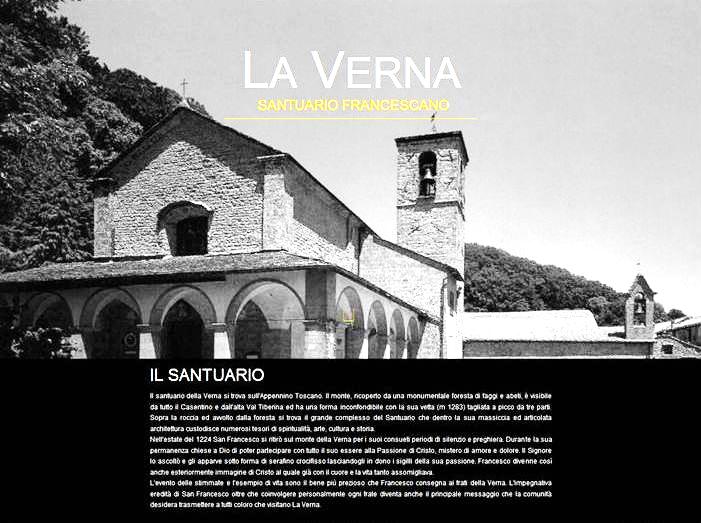 Partenza da parrocchia di Zolino ore 8 col pullmanVisita guidata da parte di un frate Pranzo al sacco (o possibilità di prenotare in un ristorante)Breve percorso su sentiero Foresta Casentinese adiacenteRientro con partenza da LA VERNA ore 17Contributo all’iniziativa € 15,00 con prenotazione.Maggiori informazioni e prenotazioni Marta Castellari 3406885939